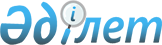 Об организации общественных работ в 2014 годуПостановление акимата города Лисаковска Костанайской области от 18 декабря 2013 года № 588. Зарегистрировано Департаментом юстиции Костанайской области 20 января 2014 года № 4407

      В соответствии с подпунктом 14) пункта 1 статьи 31 Закона Республики Казахстан от 23 января 2001 года "О местном государственном управлении и самоуправлении в Республике Казахстан", подпунктом 5) статьи 7, пунктом 5 статьи 20 Закона Республики Казахстан от 23 января 2001 года "О занятости населения", постановлением Правительства Республики Казахстан от 19 июня 2001 года № 836 "О мерах по реализации Закона Республики Казахстан от 23 января 2001 года "О занятости населения", акимат города Лисаковска ПОСТАНОВЛЯЕТ:



      1. Утвердить прилагаемый перечень организаций, виды, объемы и конкретные условия общественных работ, размер оплаты труда безработных, участвующих в общественных работах и источник их финансирования.



      2. Определить, что социальные отчисления в Государственный фонд социального страхования, социальный налог, налог на добавленную стоимость, оплата труда и компенсационные выплаты за неиспользованные дни оплачиваемого ежегодного трудового отпуска, комиссионные вознаграждения за услуги банков второго уровня по зачислению и выплате заработной платы, причитающейся участникам общественных работ, финансируются из средств бюджета города Лисаковска.



      3. Контроль за исполнением настоящего постановления возложить на заместителя акима города Лисаковска Журкабаева М.К.



      4. Настоящее постановление вводится в действие по истечении десяти календарных дней после дня его первого официального опубликования.      Аким города                                М. Жундубаев

Утвержден             

постановлением акимата      

от 18 декабря 2013 года № 588   

Перечень организаций, виды, объемы

и конкретные условия общественных работ, размер оплаты труда

безработных, участвующих в общественных работах

и источник их финансирования      Сноска. Приложение в редакции постановления акимата города Лисаковска Костанайской области от 26.02.2014 № 62 (вводится в действие по истечении десяти календарных дней после дня его первого официального опубликования).
					© 2012. РГП на ПХВ «Институт законодательства и правовой информации Республики Казахстан» Министерства юстиции Республики Казахстан
				№Наименование

организацииВиды работОбъемы работ, в часахКонкретные условия работРазмер оплаты трудаИсточник финансирования1Товарищество с ограниченной ответственностью "Уста плюс"Участие в озеленение и благоустройстве территории города Лисаковска, санитарной очистке территорий города Лисаковска, поселка Октябрьский, села Красногорское, не требующей предварительной профессиональной подготовки работника78720Продолжительность рабочего времени одного участника общественных работ не должна превышать 40 часов в неделю, учитывая ограничения, предусмотренные трудовым законодательством Республики Казахстан, с двумя выходными днями при пятидневной рабочей неделе, одним перерывом в течение ежедневной работы (рабочей смены) для отдыха и приема пищи продолжительностью не менее получаса.На безработных, участвующих в оплачиваемых общественных работах, распространяются законодательные акты Республики Казахстан о труде, пенсионном обеспечении и страховании2 минимальных размера заработной платы в месяцБюджет города Лисаковска2Государственное учреждение "Прокуратура города Лисаковска прокуратуры Костанайской области"Ежедневная помощь в проведении технических работ, уборка административного здания, не требующая предварительной профессиональной подготовки работника3936Продолжительность рабочего времени одного участника общественных работ не должна превышать 40 часов в неделю, учитывая ограничения, предусмотренные трудовым законодательством Республики Казахстан, с двумя выходными днями при пятидневной рабочей неделе, одним перерывом в течение ежедневной работы (рабочей смены) для отдыха и приема пищи продолжительностью не менее получаса.На безработных, участвующих в оплачиваемых общественных работах, распространяются законодательные акты Республики Казахстан о труде, пенсионном обеспечении и страховании.2 минимальных размера заработной платы в месяцБюджет города Лисаковска